История школыПервая школа в селении Балтамахи была основана в 1931 году. Первыми учителями были: Гамидов Магомед-гаджи из села Аялизимахи, Багомаев Али и Саидов Арслангерей из селения Мулебки, Александра Ивановна учительница русского языка и литературы приехавшая по направлению из России. В 30-40 годы заведовал школой Багомаев Али. После того как Багомаев Али ушел добровольцем на фронт заведовал школой Эскендеров Магомед из селения Мулебки. В это время в школе работали Мусаева Айшат,из селения Кичигамри, Мирзаева Аба из селения Урахи, Абдусаламова Баху из Аймаумахи. В середине 50-х годов свою педагогическую деятельность в Балтамахинской школе начал выдающийся педагог Мусаев Магомедсаид Мусаевич из селения Мургук.
С 1947 года по направлению района работал Мирзаев Магомед из Аймаумахи, Гасанов Умалат , Алхилаев Гамид, Магомедов Адил из селения Кичигамри.
С 1954 года по 1967 год заведовал школой Алиев Али из селения Урахи, а с 1967 года Муртузалиев Магомед Алиевич. Свою трудовую деятельность он начал учителем Балтамахинской начальной школы в 1961 году и руководил ею по 1997 год. В 1997 году начальная школа была реорганизована в основную и с этого по 2002 год руководила школой Сурхаева Х.Б. 
В 2001 году Балтамахинская основная школа была реорганизована в среднюю. В 2002 году на должность директора Балтамахинской СОШ была назначена Зулпикарова Барият Габибовна.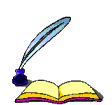 2016 году на должность директора Балтамахинской средней общешбразовательной школы  был назначен Омаров Рустам Абдулагаджиевич.